Муниципальное  общеобразовательное учреждение «Средняя школа № 7  городского округа Стрежевой с углубленным изучением отдельных предметов»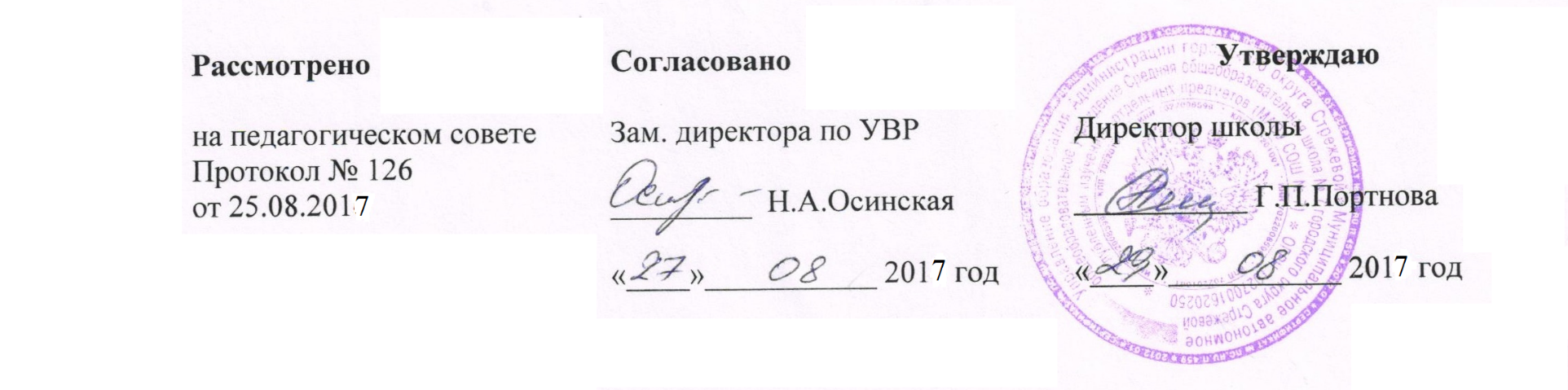 Рабочая программапо истории (выбор)(11 класс)Срок реализации 2017-2019 уч.годПрограмма составлена:                                МО учителей истории и обществознанияСтрежевой, 2017 гПояснительная записка Нормативные документы, обеспечивающие реализацию программыИстория: Примерная программа среднего (полного) общего образования. Профильный  уровень. 2004Методическое письмо о преподавании учебного предмета «История» в условиях внедрения Федерального компонента  государственного стандарта общего образованияФедеральный базисный учебный план для образовательных учреждений Российской Федерации, реализующих программы общего образования -  одобрен решением коллегии Минобразования России и Президиума Российской академии образования от 23 декабря . № 21/12; утвержден приказом Минобразования России «Об утверждении федерального базисного учебного плана для образовательных учреждений Российской Федерации, реализующих программы общего образования» от 9 марта . № 1312.Федеральный компонент государственного стандарта общего образования  утвержден приказом Минобразования России «Об утверждении федерального компонента государственных стандартов начального общего, основного общего и среднего (полного) общего образования» от 5 марта . № 1089.Загладин Н. В., Козленко С. И., Загладина Х. Т. Программа и тематическое планирование курса «История. История России и мира» -10-11 классы – М.: ООО «ТИД «»Русское слово -РС», 2008 Программы для общеобразовательных учреждений. Всеобщая история. История России. 10—11 классы,  под редакцией Л.Н.       Алексашкиной —  М.: Мнемозина, 2011.       8.   Сахаров А.Н., Боханов А.Н., Козленко С.И. Программа курса «История России с древнейших времен до конца XIX в.» для 10 класса –             М.: Русское слово, 2010 Программа по истории (выбор) в 11 классе составлена на основе федерального компонента государственного стандарта среднего (полного) общего образования, Примерных программ по истории (письмо Департамента государственной политики в образовании Минобрнауки России .Изучение истории на уровне предмета по выбору  среднего (полного) общего образования направлено на достижение следующих целей:  воспитание гражданственности, национальной идентичности, развитие мировоззренческих убеждений учащихся на основе осмысления ими исторически сложившихся культурных, религиозных, этнонациональных традиций, нравственных социальных установок, идеологических доктрин; расширение социального опыта учащихся при анализе и обсуждении форм человеческого взаимодействия в истории;  развитие способности понимать историческую обусловленность явлений и процессов современного мира, критически анализировать полученную информацию,  определять собственную позицию по отношению к окружающей реальности, соотносить свои взгляды и принципы с исторически возникшими мировоззренческими системами;  освоение систематизированных знаний об истории человечества и элементов философско- исторических и методологических знаний об историческом процессе; подготовка учащихся к продолжению образования в области гуманитарных дисциплин;  овладение умениями и навыками комплексной работы с различными типами исторических источников, поиска и систематизации исторической информации как основы решения исследовательских задач;  формирование исторического мышления- способности рассматривать события и явления с точки зрения их исторической обусловленности, умения выявлять историческую обусловленность различных версий и оценок событий прошлого и современности, определять и аргументировано представлять собственное отношение к дискуссионным проблемам истории.Исходя из поставленных целей можно определить следующие задачи обучения: понимать и критически осмысливать общественные процессы и ситуации; определить собственную позицию по отношению к явлениям современной жизни, исходя из их исторической обусловленности; формулировать свои мировоззренческие взгляды и принципы, соотнося  их с исторически возникшими мировоззренческими системами, идеологическими теориями; глубокое ознакомление учащихся с социокультурным опытом человечества, исторически сложившимися мировоззренческими системами, ролью России во всемирно-историческом процессе; формирование у учащихся способности понимать историческую обусловленность явлений и процессов современного мира; формировать общеучебные навыки, универсальные способы деятельности, ключевые компетентности.Общая характеристика учебного предмета.Историческое образование на ступени среднего (полного) общего образования способствует формированию систематизированных знаний об историческом прошлом, обогащению социального опыта учащихся при изучении и обсуждении исторически возникших форм человеческого взаимодействия. Ключевую роль играет развитие способности учащихся к пониманию исторической логики общественных процессов, специфики возникновения и развития различных мировоззренческих, ценностно-мотивационных, социальных систем. Тем самым историческое образование приобретает особую роль в процессе самоидентификации подростка, осознания им себя как представителя исторически сложившегося гражданского, этнокультурного, конфессионального сообщества. Обеспечивается возможность критического восприятия учащимися окружающей социальной реальности, определения собственной позиции по отношению к различным явлениям общественной жизни, осознанного моделирования собственных действий в тех или иных ситуациях. Развивающий потенциал системы исторического образования на ступени среднего (полного) общего образования  связан с переходом от изучения фактов к их осмыслению и сравнительно-историческому анализу, а на этой основе – к развитию исторического мышления учащихся. Особое значение придается развитию навыков поиска информации, работы с ее различными типами, объяснения и оценивания исторических фактов и явлений, определению учащимися собственного отношения к наиболее значительным событиям и личностям истории России и всеобщей истории. Таким образом, критерий качества исторического образования в полной средней школе связан не с усвоением все большего количества информации и способностью воспроизводить изученный материал, а с овладением навыками анализа, объяснения, оценки исторических явлений, развитием их коммуникативной культуры.Особенностью курса истории, изучаемого на ступени среднего (полного) общего образования на профильном уровне, является его  непосредственная связь с задачами профилизации образования и организацией довузовской подготовки учащихся. В связи с этим предполагается не только объемное наращивание содержания курса истории, но и, прежде всего, формирование более высоких требований к уровню подготовки учащихся, развитие у них умений и навыков, личностных качеств, необходимых для успешного продолжения обучения в высшей школе. Одновременно профильная модель исторического образования решает те же воспитательные задачи, которые являются главенствующими на базовом уровне. Изучение истории должно быть направлено на более глубокое ознакомление учащихся с социокультурным опытом человечества, исторически сложившимися мировоззренческими системами, ролью России во всемирно-историческом процессе, формирование у учащихся способности понимать историческую обусловленность явлений и процессов современного мира.Место предмета в учебном плане. Общее число учебных часов по истории в 10-11 классах в учебном году – 68, по 1 часу в неделю. Уровень обучения предмета – предмет по выбору. Основные содержательные линии примерной программы профильного уровня исторического образования на ступени среднего (полного) общего образования реализуются в рамках двух курсов – «История России» и «Всеобщая история». Изучение истории на уровне предмета по выбору основывается на проблемно-хронологическом подходе и принципах системного исторического анализа. Основным объектом изучения является специфика развития исторически возникших сообществ (цивилизационных, культурных, конфессиональных, национальных), их ментальные и институциональные (политико-правовые, экономические, социокультурные) особенности. В 11 классе часть учебного времени отводится  на обобщающее повторение основных этапов развития отечественной истории в ХХ веке и которые представляют наибольшую значимость  для учащихся, готовящихся к сдаче ЕГЭ по истории для поступления на гуманитарные специальности.Промежуточная аттестация предусматривает различные формы: тестирование, написание исторических эссе, создание и представление  мультимедийных презентаций,  сообщений по определенным темам, работу с историческими неадаптированными текстами, составление исторических таблиц, работу с картойОсобенностью курса истории, изучаемого в X- XI классах с углубленным изучением предмета, является его  непосредственная связь с задачей организации довузовской подготовки учащихся. В связи с этим предполагается не только объемное наращивание содержания курса истории, но и, прежде всего, формирование более высоких требований к уровню подготовки учащихся, развитие у них умений и навыков, личностных качеств, необходимых для успешного продолжения обучения в высшей школе. Одновременно решаются те же воспитательные задачи, которые являются главенствующими на базовом уровне. Изучение истории должно быть направлено на более глубокое ознакомление учащихся с социокультурным опытом человечества, исторически сложившимися мировоззренческими системами, ролью России во всемирно-историческом процессе, формирование у учащихся способности понимать историческую обусловленность явлений и процессов современного мира.      Основные содержательные линии рабочей программы по истории для X-XI класса с углубленным изучением предмета реализуются в рамках двух курсов – «Истории России» и «Всеобщей истории». Предполагается их параллельное изучение. Изучение истории на уровне предмета по выбору основывается на проблемно-хронологическом подходе и принципах системного исторического анализа. Другой особенностью преподавания истории является необходимость учёта психолого-педагогических особенностей обучающихся данного возраста. В старшей школе, особенно профильной, обучение призвано играть значительную роль в реализации обучающимися своих жизненных планов. Оно может быть организовано на основах самоопределения личности, её самоактуализации, саморегуляции, постоянного совершенствования. Старшеклассников в большей степени характеризует: осознание своих личных целей, задач в обучении и последующей работе; появление личностных и социально значимых мотивов обучения в школе; более выраженное осознание себя как субъекта обучения; рост познавательного интереса в изучении ряда предметов; стремление к большей самостоятельности в овладении приёмами и методами обучения и их применении; стремление к более свободному выбору элементов обучения, характера познавательной деятельности; способность к усвоению теоретических знаний на уровне методологии базовой науки, освоению элементов исследовательской работы. Всё это предполагает не только использование имеющегося у старшеклассников опыта обучения в основной школе, но и обеспечение возможностей для выбора способов действий, самовыражения в ходе приобретения знаний, самообразования.Реализация программы исторического образования предполагает широкое использование межпредметных связей с курсами обществознания, географии, литературы, правоведения. Интегративное взаимодействие курсов истории и обществоведения позволяет обучающимся сформировать целостное представление о динамике развития и исторической обусловленности современных форм общественной жизни, критически воспринимать получаемую социальную информацию, осмысленно изучать многообразие моделей поведения, существующих в современном многокультурном, многонациональном, многоконфессиональном обществе. Использование потенциала межпредметных связей курсов истории и географии расширяет знания обучающихся о закономерностях пространственной организации мира, закрепляет умение оперировать статистическим и картографическим материалом. Формирование системы интегративных связей истории и предметов образовательных области «Филология» значительно повышает коммуникативный потенциал процесса обучения, позволяет обучающимся на более высоком уровне освоить стилистические и образно-выразительные особенности родного и иностранных языков. Знание учащимися исторического контекста процесса духовного творчества расширяет их возможности при изучении курса литературы, а также предметов образовательной области «Искусство». Показатели качества образования школьников отражают соотношение цели и результата с точки зрения личностно ориентированной парадигмы образования. Это предполагает освоение учениками всех компонентов содержания образования в рамках преподавания курса «История» с учётом индивидуальных особенностей каждого ученика. Осмысление идей изучения предмета по выбору позволяет определить общие требования к преподаванию: обязательность целенаправленной работы по формированию надпредметных умений; формирование культуры диалога в общении, обучение принятию многозначных оценочных суждений; обучение рефлексии как методу самоанализа, формирование функциональной грамотности учащихся и ключевых компетенций, обеспечивающих возможность самостоятельного решения проблем в различных сферах жизнедеятельности в условиях меняющегося общества.Реализация компонента  по выбору осуществляется на основе активизации учебной деятельности через использование методик проблемного обучения истории, работу с источниками, персонификацию и драматизацию, проведение деловых и ролевых игр, использование материалов региональной истории, современных ИКТ, технологии проектного обучения.Требования к уровню подготовки  выпускника   В результате изучения истории на уровне предмета по выбору  ученик должензнать/понимать факты, явления, процессы, понятия, теории, гипотезы, характеризующие системность, целостность исторического процесса;принципы и способы периодизации всемирной истории;особенности исторического, историко-социологического, историко-политологического, историко-культурологического, антропологического анализа событий, процессов и явлений прошлого;историческую обусловленность формирования и эволюции общественных институтов, систем социального взаимодействия, норм и мотивов человеческого поведения;взаимосвязь и особенности истории России и мира, национальной и региональной; конфессиональной, этнонациональной, локальной истории;уметьпроводить комплексный поиск исторической информации в источниках разного типа;осуществлять внешнюю и внутреннюю критику источника (характеризовать авторство источника, время, обстоятельства, цели его создания, степень достоверности);классифицировать исторические источники по типу информации;использовать при поиске и систематизации исторической информации методы электронной обработки, отображения информации в различных знаковых системах (текст, карта, таблица, схема, аудиовизуальный ряд) и перевода информации из одной знаковой системы в другую;различать в исторической информации факты и мнения, описания и объяснения, гипотезы и теории;использовать принципы причинно-следственного, структурно-функционального, временного и пространственного анализа для изучения исторических процессов и явлений;систематизировать разнообразную историческую информацию на основе своих представлений об общих закономерностях всемирно-исторического процесса;формировать собственный алгоритм решения историко-познавательных задач, включая формулирование проблемы и целей своей работы, определение адекватных историческому предмету способов и методов решения задачи, прогнозирование ожидаемого результата и сопоставление его с собственными историческими знаниями;участвовать в групповой исследовательской работе, определять ключевые моменты дискуссии, формулировать собственную позицию по обсуждаемым вопросам, использовать для ее аргументации исторические сведения, учитывать различные мнения и интегрировать идеи, организовывать работу группы;представлять результаты индивидуальной и групповой историко-познавательной деятельности в формах конспекта, реферата, исторического сочинения, резюме, рецензии, исследовательского проекта, публичной презентации;использовать приобретенные знания и умения в практической деятельности и повседневной жизни для:понимания и критического осмысления общественных процессов и ситуаций;определения собственной позиции по отношению к явлениям современной жизни, исходя из их исторической обусловленности;формулирования своих мировоззренческих взглядов и принципов, соотнесения их с исторически возникшими мировоззренческими системами, идеологическими теориями;учета в своих действиях необходимости конструктивного взаимодействия людей с разными убеждениями, культурными ценностями и социальным положением;осознания себя представителем исторически сложившегося гражданского, этнокультурного, конфессионального сообщества, гражданином России.Содержание учебного курсаИстория как наукаИстория в системе гуманитарных наук. Предмет исторической науки. Исторический источник. ПРОБЛЕМА ПОДЛИННОСТИ И ДОСТОВЕРНОСТИ ИСТОРИЧЕСКИХ ИСТОЧНИКОВ. ЕДИНСТВО И МНОГООБРАЗИЕ ИСТОРИЧЕСКОГО ПРОЦЕССА. ПРОБЛЕМА ПРОГРЕССА В ИСТОРИИ. Принципы периодизации исторического процесса.Проблема фальсификации исторических знаний.История РоссииИстория России - часть всемирной истории..Народы и древнейшие государства на территории РоссииКаменный век. Переход от присваивающего хозяйства к производящему. Скотоводы и земледельцы. Появление металла и его влияние на первобытное общество. НАЧАЛЬНЫЕ ЭТАПЫ ФОРМИРОВАНИЯ ЭТНОСОВ. ЯЗЫКОВЫЕ СЕМЬИ. Индоевропейцы. "ВЕЛИКОЕ ПЕРЕСЕЛЕНИЕ НАРОДОВ". ДИСКУССИИ О ПРАРОДИНЕ СЛАВЯН. Восточнославянские племена и их соседи. Занятия, общественный строй, верования. Родовая и территориальная община. Город.Русь в IX - начале XII вв.Возникновение государственности у восточных славян. "Повесть временных лет". ДИСКУССИЯ О ПРОИСХОЖДЕНИИ ДРЕВНЕРУССКОГО ГОСУДАРСТВА. Князья и дружина. Вечевые порядки. Принятие христианства. РОЛЬ ЦЕРКВИ В ИСТОРИИ ДРЕВНЕЙ РУСИ. "Русская Правда". ДИСКУССИИ ИСТОРИКОВ ОБ УРОВНЕ СОЦИАЛЬНО-ЭКОНОМИЧЕСКОГО РАЗВИТИЯ ДРЕВНЕЙ РУСИ. "Лестничный" порядок наследования власти.Международные связи Древней Руси. Христианская культура и языческие традиции. ВЛИЯНИЕ ВИЗАНТИИ И НАРОДОВ СТЕПИ. Культура Древней Руси как один из факторов образования древнерусской народности.Русские земли и княжества в XII - середине XV вв.Причины распада Древнерусского государства. Княжеская власть и боярство в русских землях и княжествах. Монархии и республики. Русь и Степь. Княжеские усобицы. ИДЕЯ ЕДИНСТВА РУССКОЙ ЗЕМЛИ. "СЛОВО О ПОЛКУ ИГОРЕВЕ". Особенности культурного развития русских земель.Образование Монгольского государства. Монгольское завоевание И ЕГО ВЛИЯНИЕ НА ИСТОРИЮ НАШЕЙ СТРАНЫ. Экспансия с Запада И ЕЕ РОЛЬ В ИСТОРИИ НАРОДОВ РУСИ И ПРИБАЛТИКИ.ОБРАЗОВАНИЕ ЗОЛОТОЙ ОРДЫ. СИСТЕМА УПРАВЛЕНИЯ ЗАВОЕВАННЫМИ ЗЕМЛЯМИ. Русь и Орда. ПРИНЯТИЕ ОРДОЙ ИСЛАМА. ВЛИЯНИЕ МОНГОЛЬСКОГО ЗАВОЕВАНИЯ И ОРДЫ НА КУЛЬТУРУ РУСИ.ОБРАЗОВАНИЕ ВЕЛИКОГО КНЯЖЕСТВА ЛИТОВСКОГО. Русские земли в составе Великого княжества Литовского.Восстановление экономики русских земель. Колонизация Северо-Восточной Руси. Формы землевладения и категории населения. Русский город. РОЛЬ ЦЕРКВИ В КОНСОЛИДАЦИИ РУССКИХ ЗЕМЕЛЬ.Борьба за политическую гегемонию в Северо-Восточной Руси. ДИСКУССИИ О ПУТЯХ И ЦЕНТРАХ ОБЪЕДИНЕНИЯ РУССКИХ ЗЕМЕЛЬ. Москва как центр объединения русских земель. Политика московских князей. Взаимосвязь процессов объединения русских земель и освобождения от ордынского владычества. ЗАРОЖДЕНИЕ НАЦИОНАЛЬНОГО САМОСОЗНАНИЯ.Великое княжество Московское в системе международных отношений. РАЗГРОМ ТИМУРОМ ЗОЛОТОЙ ОРДЫ И ПОХОД НА РУСЬ. АВТОКЕФАЛИЯ РУССКОЙ ПРАВОСЛАВНОЙ ЦЕРКВИ.Российское государство во второй половине XV - XVII вв.Завершение объединения русских земель и образование Российского государства. Становление органов центральной власти. Роль церкви в государственном строительстве. Борьба "иосифлян" и "нестяжателей". "Москва - третий Рим". ЕРЕСИ НА РУСИ. Особенности образования централизованного государства в России. Социальная структура общества. Формы землевладения.РАСПАД ЗОЛОТОЙ ОРДЫ. ВХОЖДЕНИЕ ЗАПАДНЫХ И ЮЖНЫХ РУССКИХ ЗЕМЕЛЬ В СОСТАВ ВЕЛИКОГО КНЯЖЕСТВА ЛИТОВСКОГО. Формирование русского, украинского и белорусского народов.Установление царской власти. СКЛАДЫВАНИЕ ИДЕОЛОГИИ САМОДЕРЖАВИЯ. Создание органов сословно-представительной монархии. ДИСКУССИЯ О ХАРАКТЕРЕ ОПРИЧНИНЫ. Закрепощение крестьян. Учреждение патриаршества.Расширение территории России в XVI в.: завоевания и колонизационные процессы. Ливонская война. Рост международного авторитета Российского государства.Культура Российского государства во второй половине XV - XVII вв.Пресечение правящей династии и обострение социально-экономических противоречий. ДИСКУССИЯ О ПРИЧИНАХ СМУТЫ. ФЕНОМЕН САМОЗВАНСТВА. Социальные движения в России в начале XVII века. Борьба с Речью Посполитой и Швецией.Ликвидация последствий Смуты. Восстановление самодержавия. Система крепостного права. Новые явления в экономике: начало складывания всероссийского рынка, образование мануфактур.Церковный раскол. СТАРООБРЯДЧЕСТВО.ДИСКУССИИ О ХАРАКТЕРЕ СОЦИАЛЬНЫХ ДВИЖЕНИЙ В РОССИИ ВО ВТОРОЙ ПОЛОВИНЕ XVII В.ДИСКУССИЯ О ПРЕДПОСЫЛКАХ ПРЕОБРАЗОВАНИЯ ОБЩЕСТВЕННОГО СТРОЯ И ХАРАКТЕРЕ ПРОЦЕССА МОДЕРНИЗАЦИИ В РОССИИ.Русская традиционная (средневековая) культура. Формирование национального самосознания. Усиление светских элементов в русской культуре XVII в.Россия в XVIII - середине XIX вв.Петровские преобразования. Северная война. Провозглашение империи. Абсолютизм. Формирование чиновничье-бюрократического аппарата. ОТМЕНА ПАТРИАРШЕСТВА. Дворянство - господствующее сословие. Традиционные порядки и крепостничество в условиях развертывания модернизации. ДИСКУССИИ О МЕСТЕ И РОЛИ ПЕТРОВСКИХ РЕФОРМ В ИСТОРИИ РОССИИ.РОССИЯ В ПЕРИОД ДВОРЦОВЫХ ПЕРЕВОРОТОВ. Просвещенный абсолютизм. Законодательное оформление сословного строя. Правовые реформы и мероприятия по укреплению абсолютизма в первой половине XIX в.Особенности экономики России в XVIII - первой половине XIX вв. Кризис традиционного общества. Развитие капиталистических отношений. Начало промышленного переворота и его последствия.Политическая идеология во второй половине XVIII - первой половине XIX вв. ЕВРОПЕЙСКОЕ ВЛИЯНИЕ НА РОССИЙСКОЕ ОБЩЕСТВО. Русское Просвещение. МАСОНСТВО. Движение декабристов И ЕГО ОЦЕНКИ В РОССИЙСКОЙ ИСТОРИЧЕСКОЙ НАУКЕ. Консерваторы. Славянофилы и западники. Русский утопический социализм.Превращение России в мировую державу. Россия в системе международных отношений в XVIII - первой половине XIX вв. Отечественная война 1812 г. Имперская внешняя политика России. Крымская война и ее последствия для страны.Культура народов России и ее связи с европейской и мировой культурой XVIII - первой половины XIX вв.Россия во второй половине XIX - начале XX вв.Отмена крепостного права. Аграрная, судебная, земская, военная, городская реформы 1860-х - 1870-х гг. САМОДЕРЖАВИЕ И СОСЛОВНЫЙ СТРОЙ В УСЛОВИЯХ МОДЕРНИЗАЦИОННЫХ ПРОЦЕССОВ. Политика контрреформ. Утверждение новой модели экономического развития: капиталистические отношения в промышленности и сельском хозяйстве. Сохранение остатков крепостничества. Роль государства в экономической жизни страны. ОТЕЧЕСТВЕННЫЙ И ЗАРУБЕЖНЫЙ КАПИТАЛ В РОССИИ. РОССИЙСКИЙ МОНОПОЛИСТИЧЕСКИЙ КАПИТАЛИЗМ И ЕГО ОСОБЕННОСТИ. Нарастание экономических и социальных противоречий в условиях форсированной модернизации. Реформы С.Ю. Витте и П.А. Столыпина. ДИСКУССИИ О РОЛИ И МЕСТЕ РОССИИ В МИРОВОЙ ЭКОНОМИКЕ НАЧАЛА XX ВЕКА.Идейные течения, политические партии и общественные движения в России на рубеже веков. Революция 1905 - 1907 гг. Становление российского парламентаризма. Либерально-демократические, радикальные, националистические движения.Духовная жизнь российского общества во второй половине XIX - начале XX вв. Критический реализм. Русский авангард. ЭЛИТАРНАЯ И НАРОДНАЯ КУЛЬТУРА. Развитие науки и системы образования."Восточный вопрос" во внешней политике Российской империи. РОССИЯ И ПРАВОСЛАВНЫЕ НАРОДЫ БАЛКАНСКОГО ПОЛУОСТРОВА. Россия в системе военно-политических союзов на рубеже XIX - XX вв. Русско-японская война.Россия в Первой мировой войне. Влияние войны на российское общество.Революция и Гражданская война в РоссииРеволюция 1917 г. Временное правительство и Советы. Провозглашение России республикой. Ликвидация сословного строя. ВОССТАНОВЛЕНИЕ ПАТРИАРШЕСТВА. Политическая тактика большевиков, их приход к власти. Первые декреты Советской власти. Учредительное собрание.Гражданская война и интервенция. Цели и идеология противоборствующих сторон. ДИСКУССИЯ О ПРИЧИНАХ, ХАРАКТЕРЕ И ХРОНОЛОГИЧЕСКИХ РАМКАХ ГРАЖДАНСКОЙ ВОЙНЫ. Политика "военного коммунизма". КУРС НА МИРОВУЮ РЕВОЛЮЦИЮ. КОМИНТЕРН. Итоги Гражданской войны.Переход к новой экономической политике. Первые успехи НЭПа. НОВАЯ ЭКОНОМИЧЕСКАЯ ПОЛИТИКА В ОЦЕНКАХ ИСТОРИКОВ И СОВРЕМЕННИКОВ.СССР в 1922 - 1991 гг.Причины и предпосылки объединения советских республик. ПОЛЕМИКА О ФОРМАХ ОБЪЕДИНЕНИЯ. Образование СССР. ОСНОВНЫЕ НАПРАВЛЕНИЯ И ПРИНЦИПЫ НАЦИОНАЛЬНОЙ ПОЛИТИКИ СОВЕТСКОЙ ВЛАСТИ.Партийные дискуссии о путях и методах построения социализма в СССР. Свертывание НЭПа и выбор форсированной модели развития. Концепция построения социализма в отдельно взятой стране. Советский тип государственности. ПАРТИЙНЫЙ АППАРАТ И НОМЕНКЛАТУРА. Культ личности И.В. Сталина. Массовые репрессии, их направленность и последствия.Индустриализация. Коллективизация. Переход к плановой экономике. МОБИЛИЗАЦИОННЫЙ ХАРАКТЕР СОВЕТСКОЙ ЭКОНОМИКИ.Итоги социально-экономического и политического развития СССР в 1920 - 1930-х гг. Конституция 1936 г.Идеологические основы советского общества и культура в 20-х - 30-х гг. "Культурная революция". Ликвидация неграмотности, создание системы образования. СОВЕТСКАЯ ИНТЕЛЛИГЕНЦИЯ. Мировоззренческие основы и пропагандистская направленность официальной советской культуры. "КРАТКИЙ КУРС ИСТОРИИ ВКП(Б)". ПОВСЕДНЕВНАЯ ЖИЗНЬ СОВЕТСКИХ ЛЮДЕЙ.РУССКОЕ ЗАРУБЕЖЬЕ. РАСКОЛ В РПЦ.Внешнеполитическая стратегия СССР в 1920 - 1930-х гг. СССР накануне Великой Отечественной войны.Причины, этапы и итоги Великой Отечественной войны. СОВЕТСКОЕ ВОЕННОЕ ИСКУССТВО. Героизм народа на фронте и в тылу. Идеология и культура в годы войны. СССР в антигитлеровской коалиции. Роль СССР во Второй мировой войне и решении вопросов о послевоенном устройстве мира."Холодная война", СПОРЫ О ЕЕ ПРИЧИНАХ И ХАРАКТЕРЕ. Военно-политические союзы в послевоенной системе международных отношений. Формирование мировой социалистической системы.Восстановление экономики. СОЗДАНИЕ РАКЕТНО-ЯДЕРНОГО ОРУЖИЯ В СССР. Гонка вооружений и ее влияние на развитие страны.Идеологические кампании в послевоенные годы. ПОЛИТИЧЕСКАЯ ЖИЗНЬ СТРАНЫ В СЕРЕДИНЕ 1950-Х ГГ. XX съезд КПСС и осуждение культа личности. КОНЦЕПЦИЯ ПОСТРОЕНИЯ КОММУНИЗМА. ПОЛИТИКА Н.С. ХРУЩЕВА В ОЦЕНКАХ СОВРЕМЕННИКОВ И ИСТОРИКОВ."Застой" как проявление кризиса советской модели развития. Теория развитого социализма. Конституционное закрепление руководящей роли КПСС. Конституция 1977 г.Экономические реформы 1950-х - 1960-х гг., причины их неудач. Замедление темпов экономического роста. "ТЕНЕВАЯ ЭКОНОМИКА" В СССР.СОЦИАЛЬНАЯ СТРУКТУРА СОВЕТСКОГО ОБЩЕСТВА. МЕЖНАЦИОНАЛЬНЫЕ ОТНОШЕНИЯ В СССР. ФОРМИРОВАНИЕ ПАРТИЙНО-ГОСУДАРСТВЕННОЙ ЭЛИТЫ. ВОЗНИКНОВЕНИЕ ДИССИДЕНТСКОГО И ПРАВОЗАЩИТНОГО ДВИЖЕНИЯ. НИГИЛИСТИЧЕСКИЕ НАСТРОЕНИЯ В МАССОВОМ СОЗНАНИИ.Попытки модернизации советской экономики и политической системы в 1980-х гг. КУРС НА "УСКОРЕНИЕ". "Перестройка" и "гласность". ДЕМОКРАТИЗАЦИЯ ОБЩЕСТВЕННОЙ ЖИЗНИ. Формирование многопартийности. РАСПАД СИСТЕМЫ ЦЕНТРАЛИЗОВАННОГО УПРАВЛЕНИЯ. УСИЛЕНИЕ ЦЕНТРОБЕЖНЫХ ТЕНДЕНЦИЙ В МЕЖНАЦИОНАЛЬНЫХ ОТНОШЕНИЯХ. Принятие Декларации о государственном суверенитете России 12 июня 1990 г.СССР в мировых и региональных кризисах и конфликтах после Второй мировой войны. УСТАНОВЛЕНИЕ ВОЕННО-СТРАТЕГИЧЕСКОГО ПАРИТЕТА СССР И США. Политика разрядки. "Новое политическое мышление". КРИЗИС ВО ВЗАИМООТНОШЕНИЯХ СССР И ЕГО СОЮЗНИКОВ, распад мировой социалистической системы.Роль советской науки в развертывании научно-технической революции. ДОСТИЖЕНИЯ И ПРОТИВОРЕЧИЯ В РАЗВИТИИ СОВЕТСКОЙ КУЛЬТУРЫ И ОБРАЗОВАНИЯ ВО ВТОРОЙ ПОЛОВИНЕ XX В. НАРАСТАНИЕ КРИЗИСА КОММУНИСТИЧЕСКОЙ ИДЕОЛОГИИ И ПОЛИТИКИ. УТРАТА РУКОВОДЯЩЕЙ РОЛИ КПСС В ДУХОВНОЙ ЖИЗНИ СОВЕТСКОГО ОБЩЕСТВА.Российская Федерация (1991 - 2003 гг.)Кризис власти: последствия неудачи политики "перестройки". Августовские события 1991 г. "ПАРАД СУВЕРЕНИТЕТОВ". Беловежские соглашения 1991 г. и распад СССР.Политический кризис сентября - октября 1993 г. Принятие Конституции Российской Федерации 1993 г. Общественно-политическое развитие России во второй половине 1990-х гг. Политические партии и движения Российской Федерации. СОВРЕМЕННЫЕ МОЛОДЕЖНЫЕ ДВИЖЕНИЯ. МЕЖНАЦИОНАЛЬНЫЕ И МЕЖКОНФЕССИОНАЛЬНЫЕ ПРОБЛЕМЫ В СОВРЕМЕННОЙ РОССИИ. ЧЕЧЕНСКИЙ КОНФЛИКТ. Российская Федерация и страны Содружества Независимых Государств.Переход к рыночной экономике. "Шоковая терапия" И ЕЕ СОЦИАЛЬНЫЕ ПОСЛЕДСТВИЯ. Трудности и противоречия экономического развития 1990-х гг.Современная российская культура. ПОИСК МИРОВОЗЗРЕНЧЕСКИХ ОРИЕНТИРОВ. Возрождение религиозных традиций в духовной жизни. РОССИЯ В УСЛОВИЯХ СТАНОВЛЕНИЯ ИНФОРМАЦИОННОГО ОБЩЕСТВА.Участие России в формировании современной международно-правовой системы. Россия в интеграционных процессах. РОССИЯ И ВЫЗОВЫ ГЛОБАЛИЗАЦИИ.Президентские выборы 2000 г. Курс на укрепление государственности, экономический подъем, социальную и политическую стабильность, укрепление национальной безопасности, достойное место России в мировом сообществе.Модернизация исторических взглядов. Интерпретация или фальсификация исторических фактов и событий. Опасность фальсификации прошлого России в современных условиях. Фальсификация новейшей истории России - угроза национальной безопасности страны. Методологические подходы по противодействию попыткам фальсификации ключевых событий отечественной истории.Календарно-тематическое планирование по курсу«История России  и мира с середины XIX до начала XXI вв.»Формы и методы контроля: тестирование, опрос, хронологический и терминологический диктанты, контрольная работа, анализ исторических источников, индивидуальные сообщения уч-ся в форме презентаций, сравнительная характеристика исторических курсов различных эпох, исторических персонажей, репетиционное тестирование в формате ЕГЭ.Статус программыРабочая программа учебного курса история. Предмет по выборуНазвание, автор и год издания предметной учебной программы (примерной, авторской), на основе которой разработана рабочая программа;Рабочая программа по учебному предмету «История» для 11  класса составлена с учетом требований Государственного образовательного стандарта 2004г., Федеральной примерной программы среднего полного (общего) образования по истории (профильный уровень) ,     примерной программы по учебным предметам «История   10-11  классы».А. Шестаковой, Н.В. Загладиной, Н.А. Симония;  Сахаров А.Н., Боханов А.Н., Козленко С.И. Программа курса «История России с древнейших времен до конца XIX в.» для 10 класса -М.: Русское слово, 2010       Учебники      (название, автор, издательство, год      издания)История России, XX - начало XXI века. 11 класс. Профильный уровень. Шестаков В.А., под ред. Сахарова А.Н. М.Просвещение, 2014Буганов В.И.,  Сахаров А.Н., Зырянов П. Н. История России, конец XVII-XIX век: учеб. Для 10 кл.- М.: Просвещение, 2014. ч.2.     Дополнительная литератураБезносов А.Е., Кушнерева Ю.В., История. История и мир: Тесты. 9-11 классы.:      Учебно-методическое пособие.- М.:Дрофа,2006.Боффа, Дж. История Советского Союза / Дж. Боффа. – М. : Международные отношения, 1996.Головко А.В. Весь школьный курс истории в схемах и таблицах. М.: Эксмо-Пресс, 2014Загладин Н.В.,Козленко С.И.  Методические рекомендации по использованию учебников: А.Н. Сахаров «История России с древнейших времен до конца XVI века». Ч. I  (10 класс); А.Н. Сахаров, А.Н. Боханов «История России. XVII—XIX века». Ч. II  (10 класс); Н.В. Загладин, С.И. Козленко, С.Т. Минаков, Ю.А., Петров А.И. «История России. XX — начало XXI века» (11 класс) — при изучении предмета на базовом и профильном уровнях. М.Русское слово, 2011История России ХХ века: История России в схемах: учебное пособие . Сост.А.С.Орлов и др. – М.: ТК Велби. Изд-во Проспект, 2008Кириллов В.В., Отечественная история в схемах и таблицах. -   М: Эксмо, 2015Козленко С.И., Методические рекомендации по использованию учебни ков 10-11 классов,, М.,Просвещение ,2007Кишенкова О.В., Иоффе А.Н. «Тестовые задания по истории России. Часть 1, часть 2», М., 2013Орлов А.С. История в таблицах и схемах. – М.: Эксмо, 2007Петрович В.Г.,Петрович Н.М. Уроки истории.11 класс: Методическое пособие.-   М.:ТЦ Сфера, 2004Пятецкий Л.М. По тропам Российской истории. Справочник-задачник. М.: Моск.Лицей,1998Серов Б.Н.,Лескинец М.В. Поурочные разработки по истории России с древнейших времен до конца Х1Х  века. М.: «ВАКО», 2006Типовые варианты  заданий ЕГЭ. Все  годы изданийФедцов В.Г., Федцова А.В., Новиков Ю.Ю. Новейшая история России (1985-2004гг): Учебное пособие. – М.: Приор-издат.2006Хрестоматия по истории России в 4т. – М.: МИРОС, 1995        Электронные средства обученияБольшая Энциклопедия Кирилла и Мефодия  («Кирилл и Мефодий»История России.Часть1. «Кирилл и Мефодий»История России.Часть2. «Кирилл и Мефодий»История России.Часть3.«Кирилл и Мефодий»История России.Часть4.«Кирилл и Мефодий»История России IХ – ХIХ. В 3-х частях. 1СИстория. Интерактивная подготовка к ЕГЭ. БукаСОФТИстория. 10-11 классы. Подготовка к ЕГЭ. 1СИстория. Решение экзаменационных задач в интерактивном режиме. «Медиа»Культура и традиции России. «Хорошая погода»Новейшая история зарубежных стран, 1СРоссийская и всеобщая история. 1ССроки освоения программы2 годаОбъём учебного времени  68 часов Режим занятий  По 1 часу в неделю в 10 и 11 классах№ п/пТема урокаТема урокаТема урокаЭлементы его содержанияТребованиек уровню подготовкиобучающихсяДата проведенияДата проведенияДата проведенияДата проведенияДата проведенияДата проведенияДата проведенияДата проведенияДата проведенияДата проведенияПлан  -фактРаздел 1: Россия в Х1Х веке –  6 часРаздел 1: Россия в Х1Х веке –  6 часРаздел 1: Россия в Х1Х веке –  6 часРаздел 1: Россия в Х1Х веке –  6 часРаздел 1: Россия в Х1Х веке –  6 часРаздел 1: Россия в Х1Х веке –  6 часРаздел 1: Россия в Х1Х веке –  6 часРаздел 1: Россия в Х1Х веке –  6 час1Особенности модернизации в РоссииОсобенности модернизации в РоссииОсобенности модернизации в РоссииРоль государства в экономике. Особенности второго эшелона модернизации . Догоняющий тип развития.Уметь формировать собственный алгоритм решения историко-познавательных задач, включая формулирование проблемы и целей работы, определение способов решения исторических задач, прогнозирование результата и сопоставление его с собственными историческими знаниями1 неделя2Великие реформыВеликие реформыВеликие реформыОсобенности проведения. Итоги отмены крепостного права. Аграрная, судебная, земская, военная, городская реформы 1860-1870-х гг.Понимать связь между отменой крепостного права и либеральными реформами. Раскрывать содержание структурных реформ, их последствия и значение. Осуществлять критику источника2 неделя3Развитие экономики в пореформенное времяРазвитие экономики в пореформенное времяРазвитие экономики в пореформенное времяВлияние реформ на развитие экономики. Роль государства. Крепостнические пережиткиПонимать связь между либеральными реформами и развитием экономики. Видеть успехи и проблемы.3 неделя4Правление Александра III.  Контрреформы.Правление Александра III.  Контрреформы.Правление Александра III.  Контрреформы.Политика контрреформ. Поддержка помещичьих хозяйств. Новые положения о земстве, судопроизводстве, усиление государственного контроля над высшими учебными заведениямиУметь анализировать социальное развитие империи, внутреннюю и внешнюю политику правительства Александра III. Определять последствия контрреформ для исторической судьбы России4неделя4неделя5Россия в первые годы правления Николая IIРоссия в первые годы правления Николая IIРоссия в первые годы правления Николая IIЭкономическое положение России в мире. Финансовая реформа ВиттеХарактеризовать личность императора - Николая II. Разъяснять сущность общественно-политической жизни России5 неделя5 неделя6Обобщение «России во второй половине XIX в.»Обобщение «России во второй половине XIX в.»Обобщение «России во второй половине XIX в.»Экономическое и социальное развитие. Духовная жизнь российского общества во второй половине XIX в. Новаторские традиции в развитии художественной культуры. Сравнивать экономическое, политическое и социальное развитие страны со странами Запада. Уметь понимать политику самодержавия в  национальном вопросе. Сравнивать городскую и деревенскую культуры: две социокультурные среды6 неделя6 неделяРаздел 2: Россия в начале ХХ века – 4 час.Раздел 2: Россия в начале ХХ века – 4 час.Раздел 2: Россия в начале ХХ века – 4 час.Раздел 2: Россия в начале ХХ века – 4 час.Раздел 2: Россия в начале ХХ века – 4 час.Раздел 2: Россия в начале ХХ века – 4 час.Раздел 2: Россия в начале ХХ века – 4 час.Раздел 2: Россия в начале ХХ века – 4 час.Раздел 2: Россия в начале ХХ века – 4 час.7Становление и развитие рыночной экономикиСтановление и развитие рыночной экономикиСтановление и развитие рыночной экономикиРоссийское общество в условиях форсированной модернизации. Формы монополий.Умение работать с текстом, документом, проводить анализ источника7 неделя7 неделя8Российское общество в условиях модернизацииРоссийское общество в условиях модернизацииТорможение реформ. Нарастание социальных, политических и экономических проблем. Роль революции.Торможение реформ. Нарастание социальных, политических и экономических проблем. Роль революции.Уметь понимать политику самодержавия в  при наличии ряда проблем развития. Умение работать с текстом, документом, проводить анализ источника8 неделя8 неделя99Первая мировая война: на фронтах и в тылуПервая мировая война: на фронтах и в тылуПричины, характер, цели сторон.Военно-политические блоки Влияние войны на общественную атмосферуУметь работать с документом, исторической картой, справочной, мемуарной литературой, составлять хронологическую таблицу. Проанализировать проблемы, поставленные Первой мировой войной9 неделя9 неделя9 неделя1010От Февраля  к Октябрю 1917 годаОт Февраля  к Октябрю 1917 годаВлияние войны на российское общество. Общественно-политический кризис накануне 1917 г. Временное правительство и Советы. Провозглашение и утверждение Советской власти. Внутренняя политика Временного правительства. Кризисы властиИзлагать основные факты и хронологию событий, знать содержание первых декретов советской власти, высказывать оценочные суждения о событиях октября 1917 года и их влиянии на будущее России10 неделя10 неделя10 неделяРаздел 3: СССР в первой половине ХХ века – 7 часРаздел 3: СССР в первой половине ХХ века – 7 часРаздел 3: СССР в первой половине ХХ века – 7 часРаздел 3: СССР в первой половине ХХ века – 7 часРаздел 3: СССР в первой половине ХХ века – 7 часРаздел 3: СССР в первой половине ХХ века – 7 часРаздел 3: СССР в первой половине ХХ века – 7 часРаздел 3: СССР в первой половине ХХ века – 7 часРаздел 3: СССР в первой половине ХХ века – 7 часРаздел 3: СССР в первой половине ХХ века – 7 час1111Гражданская война и интервенция в России. Политика военного коммунизмаГражданская война и интервенция в России. Политика военного коммунизмаГражданская война и интервенция: этапы, участники. Цели и идеология противоборствующих сторон. «Зеленое» движение. «Белый» и «красный» террор. Итоги Гражданской войны. Причины поражения белого движенияУметь работать с документом, исторической картой, справочной, мемуарной литературой, составлять хронологическую таблицу. Знать итоги и последствия гражданской войны, высказывать и аргументировать оценочные суждения по ключевым вопросам темы, делать выводы об участиях жителей Сибири в гражданской войне.11 неделя11 неделя11 неделяГражданская война и интервенция в России. Политика военного коммунизмаГражданская война и интервенция в России. Политика военного коммунизмаГражданская война и интервенция: этапы, участники. Цели и идеология противоборствующих сторон. «Зеленое» движение. «Белый» и «красный» террор. Итоги Гражданской войны. Причины поражения белого движенияУметь работать с документом, исторической картой, справочной, мемуарной литературой, составлять хронологическую таблицу. Знать итоги и последствия гражданской войны, высказывать и аргументировать оценочные суждения по ключевым вопросам темы, делать выводы об участиях жителей Сибири в гражданской войне.1212 Советская Россия в 20-х годах Советская Россия в 20-х годахЭкономическое и политическое положение России после Гражданской войны.. Основные мероприятия НЭП. Противоречия внешней полтики в 20-е годыУметь высказывать и аргументировать оценочные суждения по ключевым вопросам темы, сравнивать политику НЭПа с политикой военного коммунизма.12 неделя12 неделя12 неделя1313Становление нового хозяйственного механизмаСтановление нового хозяйственного механизмаПротиворечия социалистической модернизации Коллективизация её социальные и экономические последствия. Индустриализация. Итоги.Знать различия в понятиях «культурная революция» и революция в культуре Последствия форсированной модернизация экономики и укрепление обороноспособности. 13 неделя13 неделя13 неделя1414От диктатуры класса к диктатуре вождяОт диктатуры класса к диктатуре вождяПартийный аппарат и номенклатура. Культ личности Сталина. Массовые репрессии их мотивы, направленность и последствия. Создание системы исправительно-трудовых лагерей.  Конституция 1936Уметь работать с учебником, составлять тезисный план, обозначив основные признаки «тоталитарного террора», «культ личности».  1 4 неделя1 4 неделя1 4 неделя1515Обобщение «СССР  накануне второй мировой войны»Обобщение «СССР  накануне второй мировой войны»Рост военной угрозы в начале 30-х гг. и проблемы коллективной безопасности. Подготовка к войне.Уметь работать с различными источниками информации, готовить мультимедийные презентации и их защиту15 неделя15 неделя15 неделя1616Место Великой Отечественной войны в историиМесто Великой Отечественной войны в историиОсновные периоды второй мировой войны.  Виновники войны. Агрессор.Уметь работать в группе. Ответить на проблемный вопрос: Как  вы считаете, почему, в конечном счете, Советский Союз оказался не готов к этой войне?В группах: назовите причины политического, военно-тактического, экономического и морального плана16 неделя16 неделя16 неделя1717Основные события второй мировой войны и Великой Отечественной войны Советского СоюзаОсновные события второй мировой войны и Великой Отечественной войны Советского СоюзаНападение Германии на СССР. Великая Отечественная война. Основные этапы военных действий. Причины неудач на начальном этапе войны. Срыв планов молниеносной войны. «Новый порядок».Оккупационный режим на советской территории. Движение Сопротивления.Уметь работать с документом, исторической картой, справочной, мемуарной литературой17 неделя17 неделя17 неделяРаздел 4: СССР во второй половине ХХ века – 9чРаздел 4: СССР во второй половине ХХ века – 9чРаздел 4: СССР во второй половине ХХ века – 9чРаздел 4: СССР во второй половине ХХ века – 9чРаздел 4: СССР во второй половине ХХ века – 9чРаздел 4: СССР во второй половине ХХ века – 9чРаздел 4: СССР во второй половине ХХ века – 9чРаздел 4: СССР во второй половине ХХ века – 9чРаздел 4: СССР во второй половине ХХ века – 9чРаздел 4: СССР во второй половине ХХ века – 9ч1 неделя1818Послевоенный мир. Начало холодной войны.Послевоенный мир. Начало холодной войны.Двухполюсный мир. Крушение колониальной системы. «Холодная война». Споры о её причинах и характере. Гонка вооружений иеё влияние на экономикуПодготовить анализ исследовательских работ по проблеме: «Отмечают ли страны-участницы Второй мировой войны День Победы?» 18 неделя18 неделя18 неделя1919Трудное возрождениеТрудное возрождениеВосстановление экономики. Апогей сталинизма.Мини-сочинение на тему: «Трудное возрождение». Для каких слоев советского общества этот период оказался самым трудным и почему?19 неделя19 неделя19 неделя2020Начало десталинизацииНачало десталинизацииПолитическая жизнь страны в 50-е гг. Борьба за власть в высшем руководстве СССР после смерти И.В. Сталина XX съезд КПСС и осуждение культа личностиУмение составлять сравнительную характеристику основных претендентов на власть в 1953 г. на основе работы с дополнительной литературой20 неделя20 неделя20 неделя2121Н.С.Хрущев. Противоречия в политикеН.С.Хрущев. Противоречия в политикеЭкономические Реформы 1950-начала1960-х гг. Реорганизация органов власти и управления: причины их неудачРазличать в исторической информации факты и мнения, гипотезы и теории.  Мини-сочинение «Для каких слоев советского общества было очевидно, что Н.С. Хрущев «исчерпал себя. Его время истекло...». Своё мнение поясните21 неделя21 неделя21 неделя2222Начало консервативных тенденций. Формирование духовной оппозицииНачало консервативных тенденций. Формирование духовной оппозицииЭкономические реформы середины 60-х гг., причины их неудач. Замедление темпов экономического роста. Инакомыслие. Правозащитное движение. Системный кризис.Формировать собственный алгоритм решения историко-познавательных задач, включая формулирование проблемы и целей своей работы. Ответить на вопрос: «Почему Л.И. Брежневу, фигуре изначально временной, удалось не просто удержать, но и укрепить власть»22 неделя22 неделя22 неделя2323Несостоявшаяся «разрядка»Несостоявшаяся «разрядка»СССР в глобальных и региональных конфликтах сер. 1960 – нач. 1980-х гг. «Доктрина Л.И. Брежнева». Достижение военно-политического паритета СССР и США. Хельсинский процесс разрядки и причины её срыва.Афганская война и еУметь сравнивать материал, составляя таблицу «Направления внешней политики, ведущие к разрядке и напряженности23 неделя23 неделя23 неделя2424Политика перестройки в сфере экономикиПолитика перестройки в сфере экономикиПопытки модернизации советской экономики и политической системы во второй половине 1980-х гг. Обновление высшего звена правящей элиты. Стратегия «ускорения» и её противоречия Уметь представить изученный материал в виде тезисовСравнить хозяйственные реформы 1965 г. (Н.А. Косыгина)и 1987-1991 гг. (Н.И.Рыжкова) по самостоятельно разработанному плану. Сделать вывод об их сходстве и различии24 неделя24 неделя24 неделя2525Демонтаж тоталитарных структурДемонтаж тоталитарных структурПолитика «гласности». Отмена цензуры и развитие плюрализма в СМИ. Формирование многопартийности. Утрата руководящей роли КПСС в жизни советского общества. Нарастание кризиса коммунистической идеологии и политики. Новое политическое мышление. На основе анализа текста учебника и других источников информации заполнить сравнительно- обобщающую таблицу и сделать вывод25 неделя25 неделя25 неделя2626От внутренних реформ к  распаду советского обществаОт внутренних реформ к  распаду советского обществаКризис власти. ГКЧП. «Парад суверенитетов». Беловежские соглашения 1991 г.Распад СССРУметь составлять план, тезисы, вырабатывать свою собственную позицию на основе работы с разл. источниками информации и прослушанной лекцииУмение работать со СМИ, на основе анализа представить итоги экономического политического и социального развития страны в 2000-е гг. Уметь подготовить и представить графики и диаграммы по результатам работы26  неделя26  неделя26  неделяРаздел 5: Новая Россия  - 7 часРаздел 5: Новая Россия  - 7 часРаздел 5: Новая Россия  - 7 часРаздел 5: Новая Россия  - 7 часРаздел 5: Новая Россия  - 7 часРаздел 5: Новая Россия  - 7 часРаздел 5: Новая Россия  - 7 часРаздел 5: Новая Россия  - 7 часРаздел 5: Новая Россия  - 7 часРаздел 5: Новая Россия  - 7 час2727Становление новой российской государственностиСтановление новой российской государственностиСтановление новой российской государственности. Конституция РФ.На основе текста учебника и других источников информации составить схему «Высшие органы власти»27 неделя27 неделя27 неделя2828Россия на рубеже веков: по пути стабилизацииРоссия на рубеже веков: по пути стабилизацииРеформы государственного  управленияУметь составлять план, тезисы, вырабатывать свою собственную позицию на основе работы с разл. источниками информации и прослушанной лекцииУмение работать со СМИ, на основе анализа представить итоги экономического политического и социального развития страны в 2000-е гг. Уметь подготовить и представить графики и диаграммы по результатам работы28 неделя28 неделя28 неделя2929Духовная жизнь России к началу ХХ1 векаДуховная жизнь России к началу ХХ1 векаЧеловек в информационном обществе. «Неоконсервативная революция»Антиглобализм. Экуменизм. Религиозный экстремизм. Культура «хай-тека»Уметь презентовать рефераты, сообщения, готовить публичные презентации29 неделя29 неделя29 неделя3030Обобщение «Новая Россия»Обобщение «Новая Россия»Уметь сравнивать политический и экономический строй. Умение работать со СМИ, на основе анализа представить итоги экономического политического и социального развития страны в 2000-е гг.30 неделя30 неделя30 неделя31-3431-34ПовторениеПовторениеУметь презентовать рефераты, сообщения, готовить публичные презентации31 – 34 неделя31 – 34 неделя31 – 34 неделя